	Genève, le 1er avril 2010Madame, Monsieur,1	J’ai l’honneur de vous informer que le projet de Recommandation révisée Y.2012 "Prescriptions fonctionnelles et architecture du réseau de prochaine génération" et le projet de nouvelle Recommandation Y.1911 "Interfonctionnement entre les NGN pour la prise en charge des services de TVIP nomades" ont fait l'objet d'observations sur le fond pendant la période du dernier appel indiqué dans l'annonce AAP-30, en date du 16 février 2010.2	Les processus de discussion des observations pour ces Recommandations étant toujours en cours et une réunion de la commission d'études devant se tenir prochainement, le Président de la Commission d'études 13 a décidé, d'entente avec le TSB, que les projets de Recommandation susmentionnés seraient examinés en vue de leur approbation à la réunion de la Commission d'études 13 qui se tiendra du 19 au 30 avril 2010 à Genève, conformément au § 4.4.2 de la Recommandation UIT-T A.8, tel que mentionné dans l'annonce TSB AAP-33 du 1er avril 2010. Veuillez agréer, Madame, Monsieur, l'assurance de ma considération distinguée.Malcolm Johnson
Directeur du Bureau de la
normalisation des télécommunicationsBureau de la normalisation
des télécommunications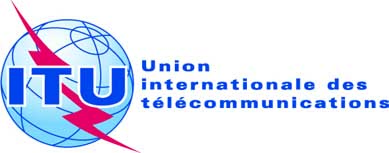 Réf.:Addendum 1 à la 
Lettre collective TSB 5/13Tél.:+41 22 730 5126Fax:
E-mail:+41 22 730 5853
tsbsg13@itu.int 	Aux administrations des Etats Membres de l'Union, aux Membres du Secteur UIT-T et aux Associés de l'UIT-T participant aux travaux de la Commission d'études 13Objet:Réunion de la Commission d'études 13.
Genève, 19-30 avril 2010